Společnost pro ekologickou stabilitu krajiny - SESKČeská společnost pro krajinnou ekologii – IALE-CZMendelova univerzita v Brněpod záštitouMinisterstva životního prostředí ČRpořádají 21. ročník mezinárodního semináře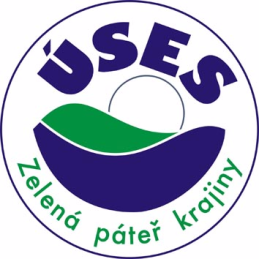 ÚSES – zelená páteř krajinyve dnech 7. – 8. září 2022Mendelova univerzita v Brně, Zemědělská 1Auditorium maximum, budova A, přízemí*******************************************************Zaměření semináře Téma: Realizace ÚSES – zkušenosti a poznatky z praxe z různých pohledůPředběžný program seminářestředa 7. 9. 2022	09:00–10:00 	Registrace účastníků	10:00–10:15 	Slavnostní zahájení, organizační záležitosti10:15–11:30 	Blok referátů11:30-12:30	Panelová diskuse12:30–14:00 	Oběd14:00–15:10 	Blok referátů15:10–15:30 	Přestávka15:30–16:10 	Blok referátů 16:10–17:10 	Panelová diskuse17:10-17:30	Shrnutí(změna programu vyhrazena)čtvrtek 8. 9. 2022            8:00–15:00 Exkurze – ŠardicePodrobný program semináře bude postupně aktualizován na internetu (http://www.uses.cz).Závazné termínyZaslání závazné přihlášky do 19. 8. 2022 (přihlášeným po tomto termínu nemůžeme garantovat zajištění stravování).Účastnický poplatekPoplatek pasivního účastníka je 1500,- Kč (v ceně je i exkurze).Slevy: studenti denního studia a členové SESK platí snížený účastnický poplatek 500,- Kč, členové CZ-IALE, ČKA, ČKAIT 1000,- Kč.Účastník, který má přihlášen poster, platí účastnický poplatek 1000,- Kč (v případě více autorů platí sleva pouze pro prvního).V poplatku nejsou zahrnuty výdaje na oběd.StravováníPro zájemce bude 7. 9. 2022 zajištěn oběd v menze v areálu Mendelovy univerzity v Brně (platí se na místě při registraci 7. 9. 2022, cena bude upřesněna). V době exkurze 8. 9. 2022 není občerstvení zajištěno.UbytováníOmlouváme se, ale kvůli souběhu několika odborných akcí na Mendelově univerzitě nejsme schopni zajistit v letošním roce ubytování na kolejích, protože jejich kapacita je blokována. Doporučujeme zkusit individuální zajištění ubytování na kolejích po 15. 8. přes https://skm.mendelu.cz/ubytovani/ubytovaci-zarizeni/27982-koleje-jak. Zajištění stravování můžeme garantovat pouze pro přihlášené do termínu 19. 8. 2022.Na přednesení vyžádaných příspěvků bude vymezeno cca 15 - 20 minut. Po každém bloku proběhne panelová diskuse za účasti všech přednášejících. Sborník přednesených příspěvků ve formě prezentací bude k dispozici v elektronické verzi na stránkách www.uses.cz po skončení semináře.Prosíme, sledujte na našich stránkách Aktuality.Organizační výborIng. Darek LacinaIng. Daniel DoubravaRNDr. Josef GlosIng. Martina UrbanováIng. Hana TrtílkováElektronický formulář přihlášky naleznete na stránkách semináře: https://www.uses.cz/seminar-uses-zelena-pater-krajiny/aktualni-rocnik-a-prihlasky/Kontaktní informaceE-mail: 	darek.lacina@prokr.czPoštovní adresa:	Společnost pro ekologickou stabilitu krajiny, z.s.	Vranovská 102	614 00 BrnoTelefon:	+420 775  321  968	Daniel.Doubrava@AgroprojektPSO.cz	+420 776  675  229Seminář je zařazen do programu celoživotního profesního vzdělávání České komory architektů  hodnoceným 4 body.V případě nepříznivé epidemiologické situace se uskuteční seminář on-line formou.  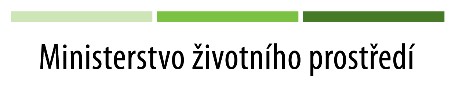 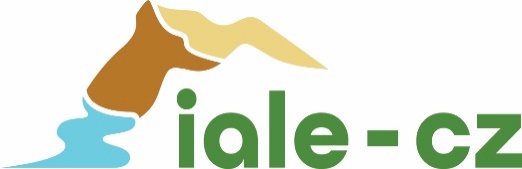 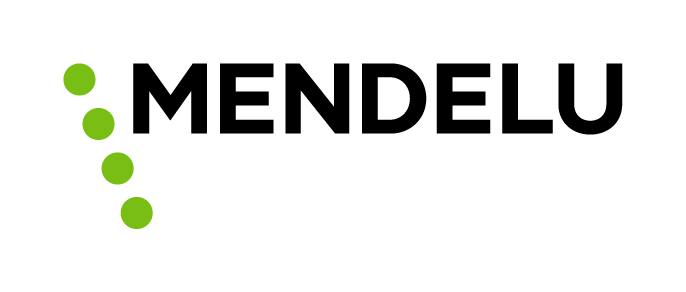 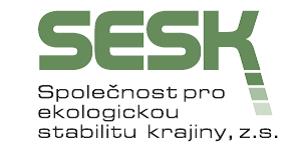 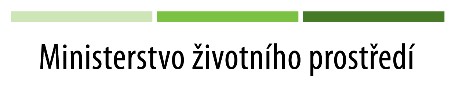 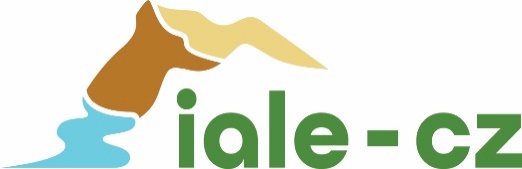 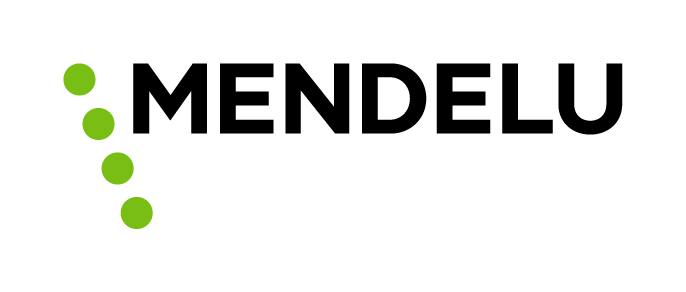 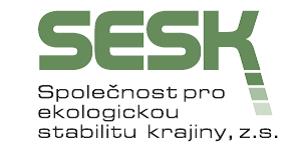 